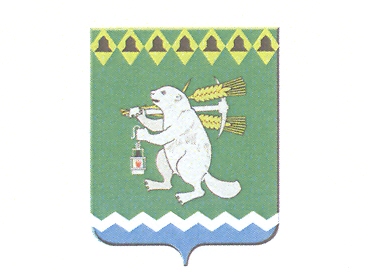 Дума Артемовского городского округа ______созыв_______заседание                                              РЕШЕНИЕ    от ______________	   		                № ____О внесении изменений в Порядок формирования, ведения, ежегодного дополнения и обязательного опубликования перечня муниципального имущества Артемовского городского округа, свободного от прав третьих лиц (за исключением права хозяйственного ведения, права оперативного управления, а также имущественных прав субъектов малого и среднего предпринимательства), предназначенного для предоставления во владение и (или) пользование субъектам малого и среднего предпринимательства и организациям, образующим инфраструктуру поддержки субъектов малого и среднего предпринимательстваВ соответствии со статьей 14.1, частью 1, 4.1 статьи 18 Федерального закона от 24 июля 2007 года № 209-ФЗ «О развитии малого и среднего предпринимательства в Российской Федерации», пунктом 4.1 Постановления Правительства Российской Федерации от 21.08.2010 № 645 «Об имущественной поддержке субъектов малого и среднего предпринимательства при предоставлении федерального имущества», Приказом Минэкономразвития России от 20.04.2016 № 264 «Об утверждении Порядка представления сведений об утвержденных перечнях государственного имущества и муниципального имущества, указанных в части 4 статьи 18 Федерального закона «О развитии малого и среднего предпринимательства в Российской Федерации», а также об изменениях, внесенных в такие перечни, в акционерное общество «Федеральная корпорация по развитию малого и среднего предпринимательства», формы представления и состава таких сведений», руководствуясь Федеральным законом от 06 октября 2003 года      № 131-ФЗ «Об общих принципах организации местного самоуправления в Российской Федерации», статьей 23 Устава Артемовского городского округа,Дума Артемовского городского округаРЕШИЛА:Внести в решение Думы Артемовского городского округа от 25.11.2021 № 29 «Об утверждении Порядка формирования, ведения, ежегодного дополнения и обязательного опубликования перечня муниципального имущества Артемовского городского округа, свободного от прав третьих лиц (за исключением права хозяйственного ведения, права оперативного управления, а также имущественных прав субъектов малого и среднего предпринимательства), предназначенного для предоставления во владение и (или) пользование субъектам малого и среднего предпринимательства и организациям, образующим инфраструктуру поддержки субъектов малого и среднего предпринимательства» (далее – решение), следующие изменения:наименование решения изложить в следующей редакции:«Об утверждении Порядка формирования, ведения, ежегодного дополнения и обязательного опубликования перечня муниципального имущества Артемовского городского округа, свободного от прав третьих лиц (за исключением права хозяйственного ведения, права оперативного управления, а также имущественных прав субъектов малого и среднего предпринимательства), предназначенного для предоставления во владение и (или) пользование субъектам малого и среднего предпринимательства и организациям, образующим инфраструктуру поддержки субъектов малого и среднего предпринимательства, и физическим лицам, не являющимся индивидуальными предпринимателями и применяющими специальный налоговый режим «Налог на профессиональный доход»;наименование приложения к решению изложить в следующей редакции:«Порядок формирования, ведения, ежегодного дополнения и обязательного опубликования перечня муниципального имущества Артемовского городского округа, свободного от прав третьих лиц (за исключением права хозяйственного ведения, права оперативного управления, а также имущественных прав субъектов малого и среднего предпринимательства), предназначенного для предоставления во владение и (или) пользование субъектам малого и среднего предпринимательства и организациям, образующим инфраструктуру поддержки субъектов малого и среднего предпринимательства, и физическим лицам, не являющимся индивидуальными предпринимателями и применяющими специальный налоговый режим «Налог на профессиональный доход»;наименование приложения к Порядку формирования, ведения, ежегодного дополнения и обязательного опубликования перечня муниципального имущества Артемовского городского округа, свободного от прав третьих лиц (за исключением права хозяйственного ведения, права оперативного управления, а также имущественных прав субъектов малого и среднего предпринимательства), предназначенного для предоставления во владение и (или) пользование субъектам малого и среднего предпринимательства и организациям, образующим инфраструктуру поддержки субъектов малого и среднего предпринимательства, и физическим лицам, не являющимся индивидуальными предпринимателями и применяющими специальный налоговый режим «Налог на профессиональный доход» (далее – Порядок) изложить в следующей редакции: «Перечень муниципального имущества Артемовского городского округа, свободного от прав третьих лиц (за исключением права хозяйственного ведения, права оперативного управления, а также имущественных прав субъектов малого и среднего предпринимательства), предназначенного для предоставления во владение и (или) пользование субъектам малого и среднего предпринимательства и организациям, образующим инфраструктуру поддержки субъектов малого и среднего предпринимательства, и физическим лицам, не являющимся индивидуальными предпринимателями и применяющими специальный налоговый режим «Налог на профессиональный доход»;абзац первый пункта 1 Порядка изложить в следующей редакции:«1. Настоящий Порядок регулирует процедуры формирования, ведения, ежегодного дополнения и обязательного опубликования перечня муниципального имущества Артемовского городского округа, свободного от прав третьих лиц (за исключением права хозяйственного ведения, права оперативного управления, а также имущественных прав субъектов малого и среднего предпринимательства) (далее - Перечень), в целях предоставления его во владение и (или) в пользование субъектам малого и среднего предпринимательства и организациям, образующим инфраструктуру поддержки субъектов малого и среднего предпринимательства, и физическим лицам, не являющимся индивидуальными предпринимателями и применяющими специальный налоговый режим «Налог на профессиональный доход», а также которое может быть отчуждено на возмездной основе в собственность субъектов малого и среднего предпринимательства в соответствии с Федеральным законом от 22 июля 2008 года № 159-ФЗ «Об особенностях отчуждения недвижимого имущества, находящегося в государственной или в муниципальной собственности и арендуемого субъектами малого и среднего предпринимательства, и о внесении изменений в отдельные законодательные акты Российской Федерации» и в случаях, указанных в подпунктах 6, 8 и 9 пункта 2 статьи 39.3 Земельного кодекса Российской Федерации.»;изложить главу 4 Порядка в следующей редакции (Приложение).2. Настоящее решение опубликовать в газете «Артемовский рабочий», разместить на Официальном портале правовой информации Артемовского городского округа (www.артемовский-право.рф) и на официальном сайте Думы Артемовского городского округа в информационно-телекоммуникационной сети «Интернет».3. Настоящее решение вступает в силу после официального опубликования.4. Контроль за исполнением настоящего решения возложить на постоянную комиссию по вопросам местного самоуправления, нормотворчеству и регламенту (Упорова Е.Ю.).Приложениек решению Думы Артемовского городского округаот _______________№_____Глава 4. Порядок и условия предоставления в аренду включенного в Перечень муниципального имущества22. Включенное в Перечень муниципальное имущество предоставляется в аренду исключительно субъектам МСП и самозанятым гражданам в порядке, предусмотренном Федеральным законом от 26 июля 2006 года № 135-ФЗ                «О защите конкуренции» (далее - Федеральный закон от 26 июля 2006 года            № 135-ФЗ).23. Срок, на который заключаются договоры в отношении имущества (за исключением земельных участков), включенного в Перечень, должен составлять не менее чем пять лет. Срок договора может быть уменьшен на основании поданного до заключения такого договора заявления лица, приобретающего права владения и (или) пользования. 24. Управление, муниципальное предприятие, муниципальное учреждение при проведении аукционов (конкурсов) на право заключения договоров аренды с субъектами МСП и самозанятыми гражданами в отношении муниципального имущества, включенного в Перечень, определяют начальный размер арендной платы на основании отчета об оценке рыночной арендной платы, подготовленного в соответствии с законодательством Российской Федерации об оценочной деятельности.25. При заключении договоров аренды по результатам аукционов (конкурсов) в отношении муниципального имущества, включенного в Перечень, арендная плата вносится субъектами МСП и самозанятыми гражданами в следующем порядке:в первый год аренды - 20 процентов размера арендной платы;во второй год аренды - 40 процентов размера арендной платы;в третий год аренды - 60 процентов размера арендной платы;в четвертый год аренды - 80 процентов размера арендной платы;в пятый год аренды и далее - 100 процентов размера арендной платы.26. Муниципальное имущество, включенное в Перечень, может быть предоставлено в аренду субъектам МСП и самозанятым гражданам без проведения аукциона (конкурса) по основаниям, установленным частями 1 и 9 статьи 17.1 Федерального закона от 26 июля 2006 года № 135-ФЗ, на основании поступивших от субъектов МСП и самозанятых граждан заявлений о заключении договора аренды имущества, в том числе:1) в порядке предоставления муниципальной преференции без получения предварительного согласия в письменной форме антимонопольного органа в соответствии с пунктом 4 части 3 статьи 19 Федерального закона от 26 июля 2006 года № 135-ФЗ субъектам МСП и самозанятым гражданам, осуществляющим социально значимые и приоритетные виды деятельности, установленные муниципальной программой содействия развитию малого и среднего предпринимательства и туризма в Артемовском городском округе;2) с предварительного согласия антимонопольного органа в соответствии с частью 1 статьи 19 Федерального закона от 26 июля 2006 года № 135-ФЗ.27. При передаче муниципального имущества, включенного в Перечень, в аренду субъектам МСП и самозанятым гражданам, осуществляющим социально значимые и приоритетные виды деятельности, установленные муниципальной программой содействия развитию малого и среднего предпринимательства и туризма в Артемовском городском округе, в порядке предоставления муниципальной преференции в соответствии с пунктом 4 части 3 статьи 19 Федерального закона от 26 июля 2006 года № 135-ФЗ размер арендной платы определяется с учетом применения следующих понижающих коэффициентов к рыночному размеру арендной платы, определенному независимым оценщиком:1) развития образования и науки - 0,4;2) проведения научных исследований - 0,1;3) защиты окружающей среды - 0,1;4) развития культуры, искусства и сохранения культурных ценностей - 0,5;5) развития физической культуры и спорта - 0,5;6) производства сельскохозяйственной продукции - 0,3;7) социального обеспечения населения - 0,2;8) охраны труда - 0,5;9) охраны здоровья граждан - 0,5;10) поддержки субъектов малого и среднего предпринимательства - 0,7;10-1) поддержки субъектов малого и среднего предпринимательства, осуществляющих доставку пенсий и иных социальных выплат пенсионерам, инвалидам, - 0,25;10-2) поддержки субъектов малого и среднего предпринимательства, осуществляющих предоставление услуг по дневному уходу за детьми - 0,2;11) поддержки социально ориентированных некоммерческих организаций в соответствии с Федеральным законом от 12 января 1996 года        № 7-ФЗ «О некоммерческих организациях» - 0,1.28. Порядок и условия предоставления в аренду земельных участков, включенных в Перечень, устанавливаются в соответствии с гражданским законодательством и земельным законодательством.29. Информация о проведении торгов муниципального имущества размещается на официальном сайте ГИС.ТОРГИ, на официальном сайте Артемовского городского округа в информационно-телекоммуникационной сети «Интернет» в разделе «ЖКХ, муниципальное имущество, предоставление жилья, землепользование и градостроительство» (подраздел «Муниципальное имущество, землепользования»).30. Вопросы предоставления имущественной поддержки субъектам, не урегулированные настоящим Порядком, определяются законодательством Российской Федерации.Председатель Думы Артемовского городского округаГлава Артемовского городского округаГлава Артемовского городского округа                          В.С. Арсенов                            К.М. Трофимов